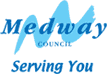 ADMISSION TO SECONDARY SCHOOLSEPTEMBER 2021 ENTRYACCEPTANCE / REFUSAL OF A SCHOOL PLACEIMPORTANT: Please read the information at www.medway.gov.uk/secondaryadmissions before submitting this form.Your completed acceptance/refusal form and proof of address (e.g. council tax bill) must be returned to the school you were offered by Wednesday 31 March 2021. Due to measures in place to prevent the spread of COVID-19, please return your form and proof of address to the school offered by email. Do not visit the school to hand your form in.If you have any queries, please contact admissions@medway.gov.uk Please tick the appropriate box:*I have read and understand the consequences of refusing my offer as explained in ‘Next Steps Guide’ found at www.medway.gov.uk/secondaryadmissions .School OfferedChild IDChild’s NameGenderDate of BirthHome AddressParent/CarerNameTelephone No.Email addressCurrent SchoolACCEPTANCE  - I formally accept the place offered at your school for my childREFUSAL * - I formally refuse the place offered at your school for my childSignedName Date